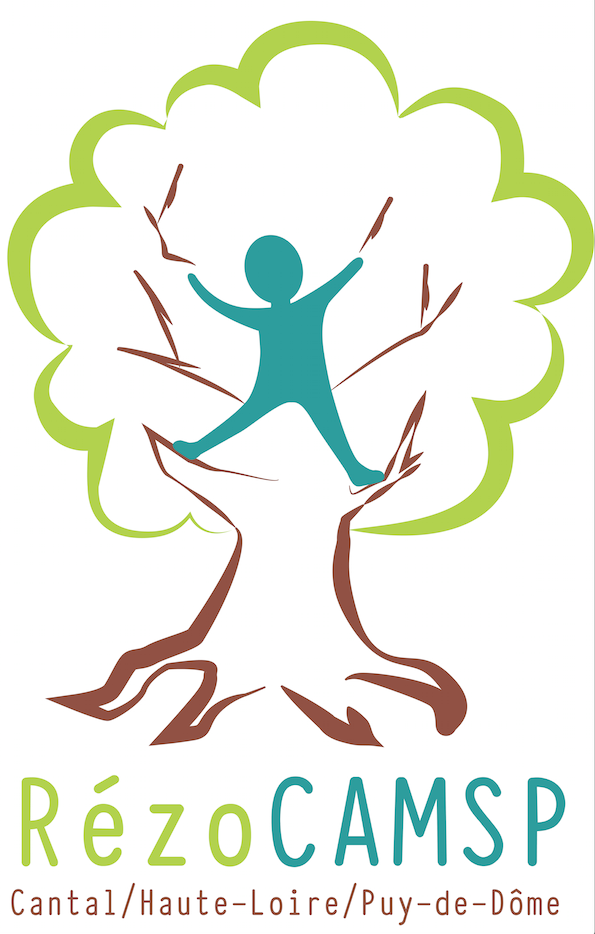 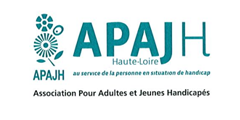 Offre d'emploiORTHOPHONISTE H/FDESCRIPTION DU SERVICERézoCAMSP est agréé pour 40 enfants dans le cadre d’un suivi en cure ambulatoire.Il reçoit des enfant âgés de la naissance à 6 ans présentant un retard de développement, à risque ou en situation de handicap quelque soit le handicap. L’équipe pluridisciplinaire propose des actions de prévention, de dépistage, de diagnostic, un accompagnement médico social personnalisé, des soins et un soutien aux familles.Le territoire d’intervention est rural et inter-départemental couvrant des secteurs du Cantal, Haute-Loire et Puy de Dôme.MISSIONSMissions principales : Dans le respect du projet d'établissement, du projet de soins personnalisé de l'enfant, et dans le cadre d'un travail pluridisciplinaire :Elaborer et mettre en œuvre des actions préventives et thérapeutiques à travers une démarche prenant en compte la vie psychique de l'enfant et de sa famille dans un cadre individuel ou de groupe.Etre vigilante aux signaux de bientraitance/maltraitance et être attentive au bien-être de l'enfant.Missions spécifiques : Accueillir l’enfant et évaluer ses compétencesRéaliser des actions d’éducation, de soins dans les domaines de la communication, du langage, de la parole, de la sphère orale (alimentation) et des acquisitions cognitivesAider l’enfant ne pouvant accéder au langage oral, et ses parents, à établir un mode de communication non verbalParticiper à un travail thérapeutique dans un groupe d’enfants, en binôme avec un autre professionnel de l’équipeTravailler en réseauProfilDiplôme requis: Certificat de capacité d’orthophonieAutres critères :Savoir travailler en équipe pluridisciplinaireAccepter les déplacements éventuels sur les lieux de vie de l’enfant : famille, crèche, école…Etre disponible les jeudisRENSEIGNEMENTS ADMINISTRATIFSDate de prise de fonction souhaitée : Dès que possibleCandidatures à adresser à : Dominique FILIOL – Directrice   5, rue de la Chaunière 43100 BRIOUDE                                      Ou     dominique.filiol@apajh43.frSERVICE : RézoCAMSPLieu de travail : Brioude  Nature du contrat de travail : CDITemps de travail : TEMPS PARTIEL (40%)Convention Collective : CCN 66Statut et classification : Grille orthophoniste